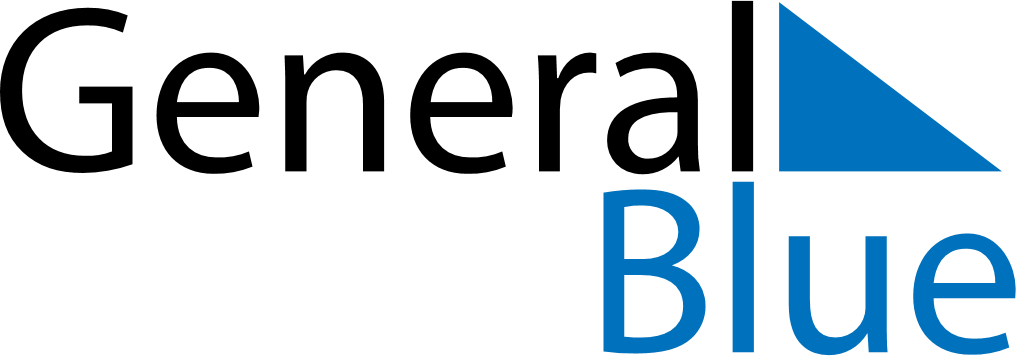 July 2020July 2020July 2020July 2020July 2020July 2020SingaporeSingaporeSingaporeSingaporeSingaporeSingaporeMondayTuesdayWednesdayThursdayFridaySaturdaySunday12345678910111213141516171819202122232425262728293031Hari Raya HajiNOTES